Spanish I Chapter 3.1 and Chaper 3.2Listening exerciseshttp://www.laits.utexas.edu/spe/int02.htmlThere are 6 natives talking about time…with scripts http://www.laits.utexas.edu/spe/vid/int02ex.htmlExtra credit websites:Class subjects:http://quizlet.com/11970219/ven-conmigo-level-i-31-flash-cards/https://quizlet.com/6188579/spanish-school-subjects-flash-cards/ with pictureshttps://quizlet.com/85007229/school-subjects-flash-cards/ with pictureshttps://quizlet.com/37005402/4-1-school-subjects-supplies-flash-cards/ school supplies and classes with pictureshttps://quizlet.com/102598522/spa-1-u2l1-vocabulary-school-subjects-time-flash-cards/with picturesHow to tell time links:
https://quizlet.com/7259458/spanish-telling-time-flash-cards/http://quizlet.com/15055227/ven-conmigo-131-clock-times-flash-cards/https://quizlet.com/513706/telling-time-in-spanish-flash-cards/https://quizlet.com/77360658/i-00-pe-telling-time-in-spanish-flash-cards/  with pictureshttps://quizlet.com/27099895/telling-time-in-spanish-flash-cards/  with pictureshttps://quizlet.com/2355190/telling-time-flash-cards/ with pictureshttps://quizlet.com/90784862/spanish-telling-time-flash-cards/ with picturesUseful Videos explaining conjugationsTelling time in Spanish - Explanation (Basic) - YouTubehttps://www.youtube.com/watch?v=PvPh6-9BgQUHoy es                  de noviembre   del dos mil ocho.¿Cuánto estudias?   Yo estudio..... minutosTelling Time in Spanish  http://www.spanish411.net/Spanish-Times-Dates.asp¿Qué hora es?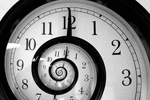 To ask someone what time it is in Spanish, say this:¿Qué hora es?
What time is it?To tell someone what time it is use this formula:son + las + the hourNote: It's also acceptable to write times in numerical format in Spanish 
(e.g. Son las 7:00).Think of it as telling someone how many hours there are (or have been) since 12:00. For example:One major exception occurs at 1:00. Since there is only one hour, switch to a singular verb and article:Es la una.
It's 1:00.To indicate that the time is exactly on the hour, include en punto ("on the dot"):To express time past the top of the hour use y and the number of minutes:Note: Don't confuse cuatro (four) with cuarto (quarter).To express quarter hours you can use either quince or cuarto (quarter):To express half hours you can use either treinta or media (half):For times greater than a half hour you can either add the appropriate number of minutes or skip ahead to the next hour and subtract:Check Out: Current Local Times in Spanish-Speaking CountriesTimes past the half hour may also be expressed using para and/or faltar (to lack) like this:Times in Other TensesNote: Use the imperfect tense when stating times in the past.You are not limited to the present when talking about time:Era la una de la mañana.
It was 1:00 in the morning.En dos horas serán las once.
In two hours it will be 11:00.Other Useful Time Expressions in SpanishNote: AM stands for Ante Meridiem ("before midday" in Latin). PM stands for Post Meridiem ("after midday" in Latin).Most Spanish speakers do not use "AM" or "PM." To specify the period of the day you should add de la mañana (in the morning), de la tarde (in the afternoon), or de la noche (in the evening):Es la una de la mañana.
It's 1:00 in the morning. / It's 1:00 AM. Son las tres de la tarde.
It's 3:00 in the afternoon. / It's 3:00 PM. Son las nueve de la noche.
It's 9:00 in the evening. / It's 9:00 PM.For more information:
24-hour clock 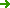 Many digital clocks and printed schedules in Spanish speaking countries use a 24-hour time format for simplicity:Use mediodía to say "noon." Use medianoche to say "midnight":To ask when something will occur, use a que hora or cuándo:¿A qué hora es la clase de ciencias sociales?
At what time is the Social Studies class?La clase es a las doce de la tarde. Asking at What Time Something Will OccurWhen you need to ask the time that a meeting or certain activity is going to take place, you can use the phrase:¿A qué hora . . . ? (At what time . . .?). You can express the answer to that question with A la una or A las + any time after 1:¿A qué hora vienen? (At what time are they coming?)A la una. (At 1 o’clock.)A las tres y cuarto. (At 3:15.)Mi clase de ciencias es a las (it’s at) tres y cuarto.https://conjuguemos.com/print_vocabulary_list.php?id=136&source=publicVerb ConjugationsTO NEED       NECESITAR TO NEED      To HaveTENERHABER	THERE IS-ARE						COSTAR    TO COSTVerb ConjugationsQuererTo wantSingular						PluralReview from chapter 1 TO BE SER USED FOR                           CHARACTERISTICS                         NATIONALITY                         ORIGIN                         TIME                          EVENT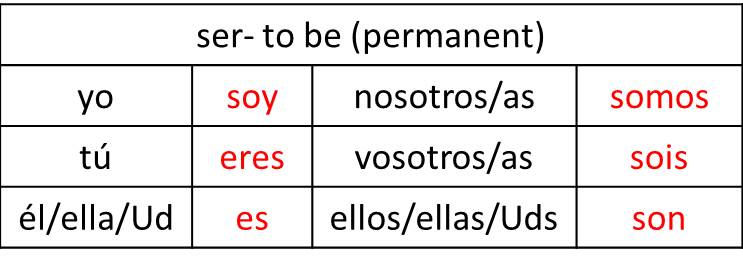 ESTAR TOBE USED FOR LOCATION (WHERE ARE YOU?) AND CONDITION I AM WELL, ETC.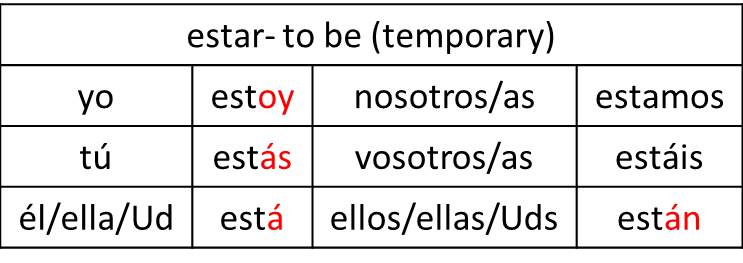 Chapter 3.2   Oral Spanish IStudent 1                     Hello! How are you?                                    ¡Buenos días! ¿Cómo estás?Student 2                     I am fine, thank you!                                     ¡Yo estoy bien, mal, horrible, etc., gracias!Student 3                     What is your schedule in the morning (afternoon, vening)?                                         ¿Cuál es tu horario en la mañana, tarde, noche?Student 4                   My schedule in the morning first…, second…, third…, then…,                                  later...,finally….                               Mi horario es primero....., segundo...,tercero..., después..., luego...,           por fin..., finalmente...Student 1                     At what time do you have your…. class  (lunch, recess)?                                      ¿A qué hora  tienes el almuerzo, la clase de..., el                                       descanso?Student 2                  My lunch it’s at 2.    Mi almuerzo es a las dos.                                  What time is it?      ¿Qué hora es?Student 3                    It’s…… I am late! I am in a hurry…                                  ¡Estoy atrasada(o)!.  ¡Tengo prisa!Student 4                 Yes, you are late! You are running late… Hurry up!                                    ¡ Sí. Estás  atrasada(o)!. ¡Date prisa!All students              I have to go!   Let’s go!  See you later!                                ¡Tengo que irme!  ¡Vámonos!  ¡Hasta luego!Chapter 3.2   Oral Spanish IStudent 1                     Hello! How are you?Student 2                     I am fine, thank you!Student 3                     What is your schedule in the morning (afternoon, vening)?Student 4                   My schedule in the morning first…, second…, third…, then…,                                  later...,finally….Student 1                     At what time do you have your…. class  (lunch, recess)?Student 2                     What time is it?      Student 3                    It’s…… I am late! I am in a hurry…Student 4                 Yes, you are late! You are running late… Hurry up!  All students              I have to go!   Let’s go!  See you later!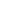 TranscriptSimplified Example: SpanishHay diferentes maneras de expresar el tiempo, las más comunes son: ¿qué hora es?, ¿qué horas son? En Latinoamérica se dice "es un cuarto para las tres", pero en España se dice "son las tres menos cuarto". Para dar la hora en los aeropuertos y las estaciones de trenes se dice, "son las cuatro y veintidós" porque es necesario ser preciso. Así que la misma hora puede expresarse de diverLEARNING TARGET                                                         Spanish ITalking about classes and sequencing eventsTelling timeVerbs SER, TENERNumbersLEARNING TARGET                                                         Spanish ITalking about classes and sequencing eventsTelling timeVerbs SER, TENERNumbersCORNELL NOTES SHEET Name: KattyaRomeroClass:  Spanish I and II     Topic: SpanishDate:   Hoy es              del dos mil quincePeriod  primero, terceroPREGUNTASAPUNTESWhat are we studying?Talking about classes and sequencing eventsTelling timeVerbs SER, TENERNumbersWhat is our focus?Telling time an classes What are we reviewing?Present tense verb conjugationsPLURAL When word ends in Vowel:                        A E I O U-  -SConsonant:                  N T R- 	-ESExcept:                        Z                 -cesFEMININE WORDS			        MACULINE WORDS-A  OR –DAD OR –ión			-O or  Chica, cuidad, nación                               GREEK end in –MA –TA –PA                                                                 El problema                                                                     El mapaWhat’s an irregular verb?What’s a regular verb?What the endings for ALL verbs in Spanish?Irregular verbs have a change in the rootRegular verb keeps the same root of the verbAll verbs in Spanish end in –ar, -er and –ir.What is the vocabulary we are reviewing?Talking about classes and sequencing eventsTelling timeVerbs SER, TENERNumbersSUMMARY:  Write 4 or more sentences describing specific learning from these notes.I am learning how to tell time, reviewing numbers and learning how to organized ideas in chronological order.SUMMARY:  Write 4 or more sentences describing specific learning from these notes.I am learning how to tell time, reviewing numbers and learning how to organized ideas in chronological order.Son las siete.
It's 7:00.Son las once.
It's 11:00.Es la una en punto.
It's exactly 1:00.Son las siete en punto.
It's 7:00 on the dot.Es la una y cinco.
It's 1:05.Son las dos y diez.
It's 2:10.Es la una y quince.
It's 1:15.Son las tres y cuarto.
It's 3:15.Es la una y treinta.
It's 1:30.Son las cuatro y media.
It's 4:30.Es la una y cuarenta.
It's 1:40.Son las dos menos veinte.
It's 1:40. / It's twenty to 2:00.Faltan diez para las dos.
It's 1:50. / It's ten to 2:00.Son diez para las siete.
It's 6:50. / It's ten to 7:00.English:Spanish:9:30 AM
9:30 PM→09:30
21:30Es mediodía.
It's noon.Es medianoche.
It's midnight.I needWe needYou needinformalYou all needHe She                          needYou formalThey needYou plural formal   need Yo     NECESITo nosotros NECESITamos tú NECESITas vosotros NECESITáis élella NECESITausted ellosellas        NECESITan ustedesI haveWe haveYou haveInformal singularYou all haveHe she you formal singularHaveThey haveYou plural formal  have Yo             tengoNosotros          tenemosTú          tienesvosotros            tenéisélella            tieneustedellosellas                      tienenustedesHAYCUESTACUESTANYo             quieroNosotros          queremosTú          quieresvosotros            queréisélella            quiereustedellosellas                      quierenustedesI                                  want We                                   wantYou                           wantInformal singularYou all                      wantHe She                              wantYou formal singularThey                          wantYou   plural formal     want